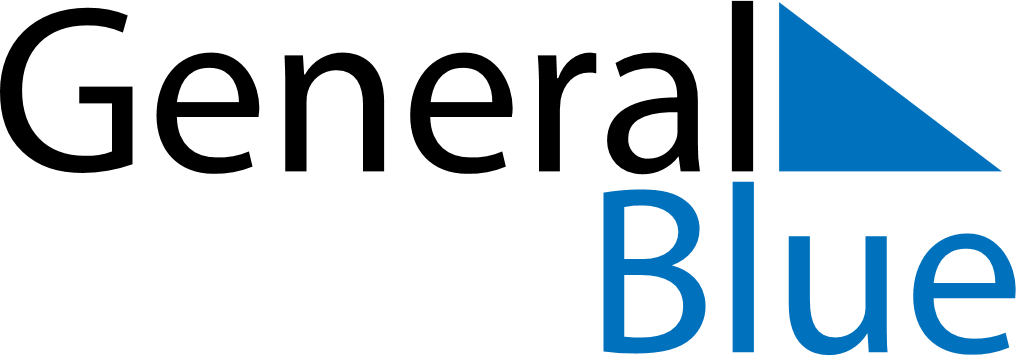 February 2022February 2022February 2022SloveniaSloveniaMondayTuesdayWednesdayThursdayFridaySaturdaySunday12345678910111213Prešeren Day, the Slovenian Cultural Holiday1415161718192021222324252627Carnival28